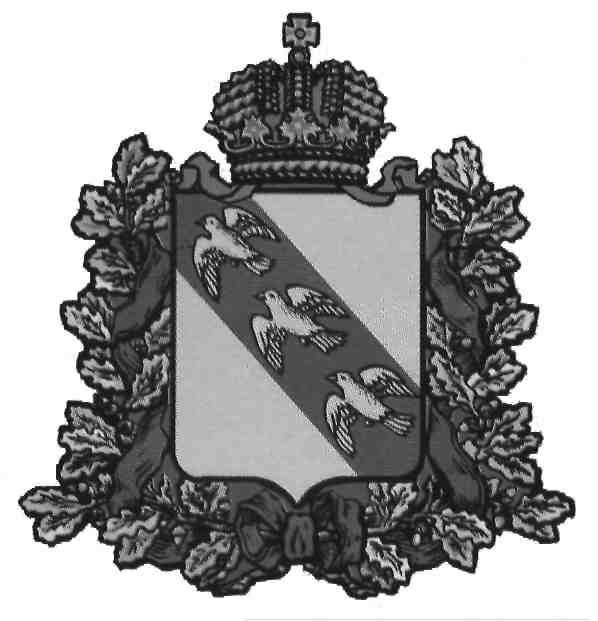 АДМИНИСТРАЦИЯ ПУШКАРСКОГО СЕЛЬСОВЕТАКОРЕНЕВСКОГО РАЙОНА КУРСКОЙ ОБЛАСТИРАСПОРЯЖЕНИЕот 02.04.2023 г.   № 16Курская область, 307413, с. ПушкарноеО мерах по наведению образцовой чистоты и санитарного порядка на территории муниципального образования «Пушкарский сельсовет»	Руководствуясь Федеральным Законом от 06.10.2003 года №131 «Об общих принципах организации местного самоуправления в Российской Федерации», Распоряжением Администрации Кореневского района от 02.04.2024 г.  № 81-р «О мерах по наведению образцовой чистоты и санитарного порядка на территории населенных пунктов Кореневского района Курской области», Уставом муниципального образования «Пушкарский сельсовет» Кореневского района,  Администрация Пушкарского сельсовета Кореневского района ПОСТАНОВЛЯЕТ:	1. Провести в период с 03.04.2024 г. по 30.04.2024 г.. месячник образцовой чистоты и санитарного порядка на территории муниципального образования «Пушкарский сельсовет» Кореневского района. Днем наведения санитарного порядка в период проведения месячника установить каждую пятницу.         2. Утвердить  состав комиссии по подготовке и проведению месячника образцовой чистоты и санитарного порядка на территории муниципального образования «Пушкарский сельсовет» Кореневского района (Приложение № 1).         3. Утвердить план мероприятий по проведению месячника образцовой чистоты и санитарного порядка на территории муниципального образования «Пушкарский сельсовет» Кореневского района (Приложение № 2).	4. Рекомендовать руководителям предприятий, организаций всех форм собственности расположенных на территории муниципального образования «Пушкарский сельсовет» Кореневского района провести мероприятия по наведению образцовой чистоты и санитарного порядка на закрепленных за предприятиями территориях.	         5. Закрепить в целях постоянного поддержания чистоты и санитарного порядка территории за предприятиями, организациями, учреждениями муниципального образования «Пушкарский сельсовет» Кореневского района. (Приложение № 3).         6. Контроль за выполнением настоящего постановления оставляю за собой.       	7. Постановление вступает в силу со дня его подписания и подлежит размещению на официальном сайте муниципального образования «Пушкарский сельсовет» Кореневского района Курской области в информационно-телекоммуникационной сети «Интернет».ГлаваПушкарского сельсоветаКореневского района                                                                 Т.Н.ДерюгинаПриложение № 1к постановлению Администрации Пушкарского сельсовета Кореневского района Курской области                                                               от 02.04. 2024 г. № 16СОСТАВКомиссии по подготовке и проведению месячника по наведению образцовой чистоты и санитарного порядка на территории муниципального образования «Пушкарский сельсовет» Кореневского района.ЧЛЕНЫ КОМИССИИ:Приложение № 2к постановлению Администрации Пушкарского сельсовета Кореневского района Курской области                                                               от 02.04.2024 г. №16ПЛАНмероприятий по проведению месячника образцовой чистоты и санитарного порядка на территории муниципального образования «Пушкарский сельсовет» Кореневского района.Приложение № 3к постановлению Администрации Пушкарского сельсовета Кореневского района Курской области                                                               от 02.04.2024 г. № 16СПИСОКорганизаций находящихся на территории муниципального образования «Пушкарский сельсовет» Кореневского района, за которыми закреплены территории для постоянного поддержания чистоты и порядка.1. МКОУ «Пушкарская средняя  общеобразовательная школа» прилегающую территорию, МКОУ «Благодатенская средняя  общеобразовательная школа» прилегающую территорию3. Здания Пушкарского сельского Дома культуры, здания Благодатенского сельского Дома культуры,  МКУК Пушкарская сельская библиотека, прилегающие территории»4. Пушкарский ФАП прилегающую территорию, Благодатенский ФАП прилегающую территорию5. ПО «Коренево» магазин «Сейм» в с.Жадино, с.Пушкарное, с.Благодатное.Дерюгина Татьяна Николаевна - председатель комиссии, Глава Пушкарского сельсовета Кореневского районаСерова Надежда Владимировна- заместитель председателя комиссии, И.о.заместителя главы Пушкарского сельсовета Кореневского районаТоргунакова Елена Юрьевна- секретарь комиссии, депутат Пушкарского сельсовета Кореневского районаГребенников Владимир Алексеевич-тракторист Администрации Пушкарского сельсоветаДранникова Татьяна Михайловна- главный специалист-эксперт Администрации Пушкарского сельсовета Отрохова Валентина Михайловна- заведующая филиалом МКУК «Пушкарская  библиотека»Ануфриев Сергей Анатольевич- участковый уполномоченный Отделения МВД России по Кореневскому району  закрепленный за муниципальным образованием (по согласованию)№п/пНаименование мероприятийОтветственный исполнитель1.Установить пятницу - санитарным днем по уборке территорийАдминистрация Пушкарского сельсовета Кореневского района, руководители организаций и предприятий всех форм собственности (по согласованию).2.Привести контейнерные площадки по сбору твердых бытовых отходов в соответствие с санитарными нормамиАдминистрация Пушкарского сельсовета Кореневского района, руководители организаций и предприятий всех форм собственности (по согласованию), граждане по собственной инициативе.3.Провести «03» апреля и «30» апреля 2024 г. общерайонные санитарные дни по очистке территории предприятий, учреждений и населенных пунктов от мусораАдминистрация Пушкарского сельсовета Кореневского района, руководители организаций и предприятий всех форм собственности (по согласованию), граждане по собственной инициативе.3.Посадить деревья и кустарники в парках, скверах, дворах школ, детских садов, на улицах, в жилых кварталах населенных пунктовАдминистрация Пушкарского сельсовета Кореневского района4.Произвести обрезку и побелку штамбов деревьев, кустарников, вырубку аварийных, дикорастущих деревьев в муниципальном образовании «Пушкарский сельсовет»Администрация Пушкарского сельсовета Кореневского района, Кореневский РЭС филиала ПАО «МРСК- Центра» «Курскэнерго» (по согласованию), РЭС Кореневского района ОАО «Курские электрические сети» (по согласованию).5.Произвести очистку территорий ферм, машинных, складских и строительных дворов от мусора, складирования навоза на территориях сельскохозяйственных предприятий Пушкарского сельсоветаРуководители сельхозпредприятий (по согласованию).6.Благоустроить детскую площадкуАдминистрация Пушкарского сельсовета Кореневского района, руководители образовательных учреждений (по согласованию).7.Провести благоустройство памятников и прилегающих территорийАдминистрация Пушкарского сельсовета Кореневского района8.Навести порядок на гражданских кладбищах, отремонтировать огражденияАдминистрация Пушкарского сельсовета Кореневского района, жители (по инициативе)9.Разбить клумбы и цветники на центральных улицах, возле административных зданий и жилых домовАдминистрация Пушкарского сельсовета Кореневского района, население (по инициативе).10.Произвести очистку территории, обрезку, вырубку кустарников на автодорогах: Суджа – Коренево-Рыльск.Администрация Пушкарского сельсовета Кореневского района